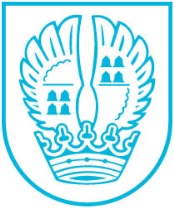 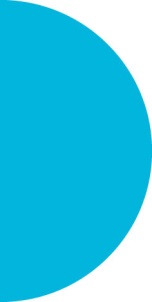 Pressemitteilung Nr. 06525.02.2019Spielenachmittag in der Stadtbücherei EschbornAm Samstag, dem 9. März 2019, findet von 15 bis 17 Uhr in der Stadtbücherei Eschborn ein Spielenachmittag statt. Das Team der Stadtbücherei stellt neue und bekannte Brettspiele für alle Altersklassen aus dem Bestand der Stadtbücherei vor. Alle Spiele können ausprobiert und anschließend ausgeliehen werden. Das Angebot umfasst Spiele für die Allerkleinsten ab zirka zwei Jahren über bekannte Familienspielklassiker bis hin zu Spiele-Editionen mit extra großen Spielfiguren für Senioren.Um Anmeldung zum Mitspielen wird bis Mittwoch, dem 6. März, gebeten, telefonisch unter 06196 490-256 oder per Mail an stadtbuecherei@eschborn.de - gerne natürlich auch persönlich zu den Öffnungszeiten.Das Team der Stadtbücherei freut sich auf zahlreiche Mitspielerinnen und Mitspieler.Kontakt:Stadtverwaltung EschbornPressestelleTelefon 06196. 490-104Fax 06196. 490-400presse@eschborn.dewww.eschborn.deMagistrat der Stadt Eschborn